AMAÇBu talimat çeşitli tartım cihazlarının kullanım ilkelerini ve çalışma koşullarını belirlemek amacıyla hazırlanmıştır. KAPSAMBu talimat İnşaat Mühendisliği Bölümü, Prof. Dr. Kutay Özaydın Geoteknik Laboratuvarı’nda bulunan çeşitli tartım cihazlarının kullanımını kapsar.TANIMLAR Bu talimatta tanımlanması gereken herhangi bir terim bulunmamaktadır. SORUMLULUKLARBu talimatın uygulanmasından bu cihazla bir çalışmayı yürüten ilgili öğretim üyesi, öğretim üyesi yardımcısı ve çalışma yetkisi verilmiş diğer araştırmacılar sorumludur.UYGULAMACihazın KullanımıTartım cihazı kablosu güç kaynağına bağlanır.Aç düğmesinde alet çalıştırılır.Dara düğmesine basılarak alet sıfırlanır.Numune tartılıp sonucu kaydedilir.Tartım sonrası numune teraziden kaldırılır.Tartım cihazı kapalı konumuna getirilir.Güç kaynağından kablo çıkartılır.Tartım cihazının genel temizliği yapılır.Cihazın BakımıHer tartım sonrası tartım cihazı temizlenir.Kalibrasyon sonucunda uygun sonuç vermeyen cihazlar onarımları yapılmak üzere ilgili teknik servise gönderilir.Güvenlik Önlemleri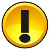 Sıcak numunelerin tartımı sırasında olası düşürme veya sıçrama ihtimallerine karşı kapalı, ısıya dayanıklı ayakkabı ve güvenli iş kıyafeti giyilmelidir.İLGİLİ DÖKÜMANLARFirma tarafından verilmiş cihaza ait kullanım kılavuzlarıdır. 